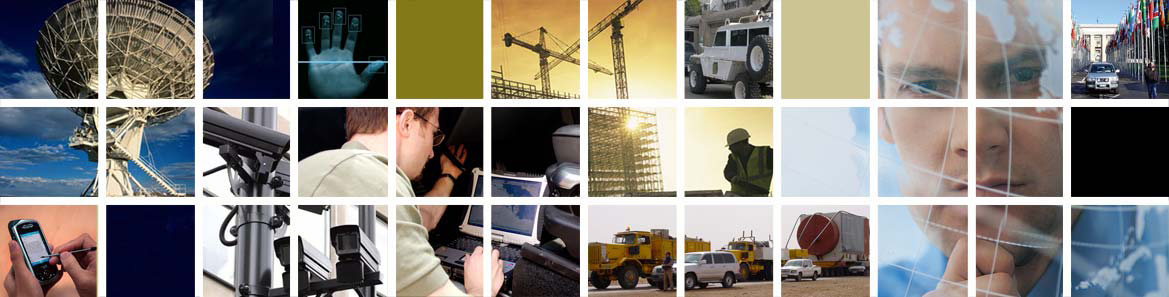 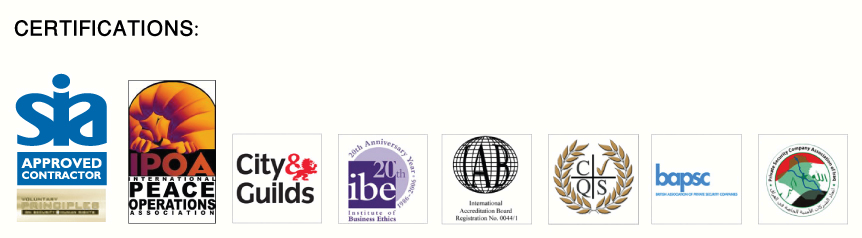 Why Scotia Group?Our UnderstandingScotia Group is a global provider of integrated security and riskmitigation solutions that enable governments, non-governmentalWe understand risks to people, infrastructure,business information, products / services,and international organisations, and commercial customers toprocesses and ultimately reputation.assure high-value assets.Scotia Group works in partnership with clientsto protect these assets in line with theirThe company offers an array of security services and technology-company ethos.enabled solutions to support critical infrastructure protection,Our Peoplepost-conflict reconstruction, humanitarian work and emergingWe provide the most highly qualified individualsmarket requirements.from the Special Forces, Law Enforcement andother specialist fields.Scotia Group operates in over thirty countries with principal offices inOur experience and skill allows clients to conductPort Harcourt / Nigeria, Dubai and UK.business effectively in all corners of the world.Our ExpertiseFrom providing strategic consultancy to protecting individuals andWe can deploy assets promptly worldwide toassets; developing complex security and crisis management planssupport our client’s needs and facilitate theirto driver training, Scotia Group has established a value chain ofproject requirements.products and offerings that has secured a diverse and impressiveOur office structure allows us to provide a localrange of clients.insight on a global basis.Our DiversityWe cover personal security, risk analysis,security operations, logistics and businessThe speed and apparent ease withfacilitation and training.whichyou implemented a successfulWe offer a unique service for all securityrequirements by providing our client’s with aturnkey solution.resolution against very tight deadlinesOur Response Timewas impressive by any standard... ScotiaScotia Group is able to deploy its consultantsanywhere in the world quickly to support clients’is an exceptional company with someneeds.Scotia Group is also able to provide informationsuperlative individuals and is one of theon a situation or area quickly and accurately.This 24/7 service is a paramount in fast movingpremier security providers.situations.Our ReputationScotia is known for leadership, innovation andbeing industry leaders for our holistic approach-FluorAMEC LLCto security.Our EthicsOur reputation for integrity and unquestionableethical behaviour is reinforced by our EthicsCommittee.Our CommitmentOur clients are our greatest assets and ScotiaGroup is committed to providing the mosteffective and reliable security operations.Our BusinessGlobal ExperienceConsultingScotia Group's Consulting division provides clients withsolutions for Security Auditing, Business Continuity,Emergency and Evacuation Strategies, CrisisManagement and Response, Kidnap and Extortion,Contingency Planning, Strategic Infrastructure,Defence Restructuring and Advisory servicesto Governments.Logistics and Project SupportScotia Group provides clients operating in challengingenvironments  with services that range  from theconstruction of manned camps to the provision of lifesupport, the securing of mission critical equipment andthe emergency evacuation of employees.Tracking and Locating SolutionsThe SecureLocate™ service provides clients with aunique tracking/locating cap ability for people, assetsand vehicles. The service, which can be monitored viaa secure web connection, can be overt or discreet andis controlled through our 24/7 Control Centre with rapidresponse teams deployed on the ground.Scotia Group is ISO:9001Integrated Protective Servicesaccredited and isScotia Group provides the full range of SecurityOperations services, including Executive Protection,dedicated to qualityClose Protection, House Detail, Key Point Security andassurance.Manned Guarding, Maritime Security, Asset Protection(static and transit), Commercial and ResidentialSecurity and Surveillance.Intelligent Security & Safety SolutionsThe scope of services and expertise offered by ScotiaSolutionsGroup encompasses and exceeds the normal industryofferings of CCTV, Access Control and IntruderWhat we doDetection. Services include Infrastructure Security,Architecture Security Designs, Security SystemsCrisis Preparedness & ResponseDesign and Implementation, Project Management,Critical Infrastructure ProtectionCommissioning and Testing and the installation andEmerging Market Entry Strategiesmanagement of Command, Control, Communications,Computer and Intelligence (C4i) Systems.Integrated Security SolutionsPost-Conflict & Natural Disaster RecoveryStrategic Analysis & Assessment (SA2)Security & ServicesScotia Group's Strategic Analysis & Assessmentdivision provides accurate, real-time information toclients around the world, including 24/7 Security Alerts,Country and bespoke Threat Assessments, CorporateStrategy Reports and Strategic Security AnalysisSectorsReports for a wide range of sectors, for example Oiland Gas. The Strategic Analysis & AssessmentWho we serveservice also includes Corporate Briefings,Civil Engineering & ConstructionPresentations and Telephone and Conference CallConsultancy Support.OrganisationsGovernment & International OrganisationsTrainingInsurance & Financial ServicesScotia Group's training division offers CorporateSecurity, Executive Awareness, Security Management,Major Event SecurityCounter-Surveillance, Counter-Kidnap and CrisisOil & GasSimulated Incident training. Scotia Group also owns andReal Estateoperates a 700 acre training facility in Nesbit,Transport (Air, Land, Sea)Mississippi, which provides Military and LawEnforcement, Basic, Special Forces, ExplosiveMethods Of Entry and Weapons training.We b:  www. scotia comEmail :  inf o@scotia-world com© Copyright Scotia Group 2008. All rights reserved.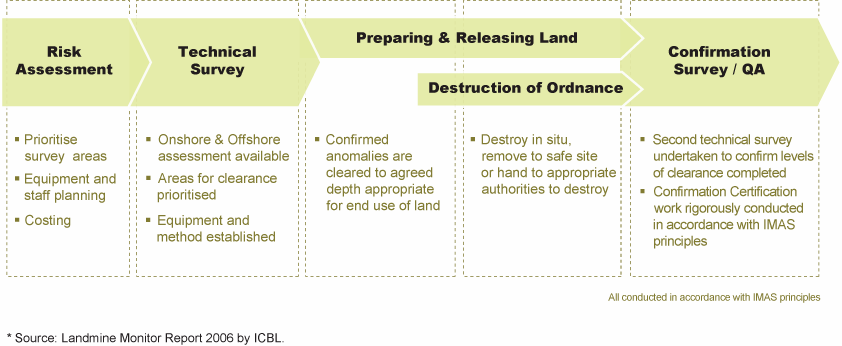 Appendix No 1 ( 1-2)De-mining, Battle Area Clearance (BAC) andExplosive Ordnance Disposal (EOD)Landmines now affect over 78 countries world-wide, affecting millions of people andWho is Scotia Group?presenting a major obstacle to post-conflict re-construction and development efforts.Scotia Group is a global providerof integrated security and riskDe-mining is the process of removing landmines, booby traps and unexplodedmitigation solutions that enableordnance (UXO) so that contaminated land can be safely re-settled. In 2005,governments, non-governmentalapproximately 470,000 were removed. Every month over 1,500 people are killed orand international organisations,and commercial customers tomaimed by mine explosions.assure high-value assets.80% of casualties are civilians who are killed or injured after hostilities haveThe company offers anended. Scotia Group has first hand experience of the human and commercial costsarray of security services andtechnology-enabled solutionsof conflict and has developed a comprehensive de-mining capability led by a teamto support critical infrastructureof experts.protection, post-conflictreconstruction, humanitarianOur De-mining, BAC and EOD Serviceswork and emerging marketrequirements.For over three years Scotia Group has offered a commercially focused, bespoke,Scotia Group operates in overDe-mining and EOD service which is specifically tailored to the needs of itsthirty countries with principalindividual clients.offices in Port Harcourt - Nigeria, UAE and UK..Scotia Group recognises the challenges that international corporations,governments, NGOs and aid agencies face finding suitable de-mining solutions. Werecognise that the safe destruction of unexploded ordnance is a humanitarian aswell as a business concern.We offer strategic advice on clearance as well as provide clearly defineddeliverables which take into account a client’s time and/or budget constraints.COMMERCIAL AND HUMANITARIAN DE-MININGWhy choose Scotia Group?Commercial De-miningHumanitarian De-miningConducted in accordanceWith IMAS Standards.Commercial and HumanitarianDe-mining InternationallyRecognised methodologyFor de-mining sequencing.Multiple methods of clearance,Land and Underwater capabilitiesManagement and delivery of theEntire process.World class management team,Integration of Local Staff via aComprehensive skills transferProcess.Provide own security ConsultingServices. Stockpile destruction Work, to a Pre-defined budget and time scales.Recent experience in Conflict Zones.Increasingly, many of our commercialScotia Group recognises thatrclients find themselves working inhumanitarian de-mining requires aremote uninhabited areas where thereslightly different approach in order tois a threat from mines or otherensure that a whole area is completelyunexploded ordnance. Scotia Groupsafe for habitation. Scotia Groupoffers a service which is entirelycombines de-mining services with minefocused on meeting the needs of theeducation programmes and otherclient’s business, which is quantifiableappropriate activities in order to enableand measurable, bound by time, costcommunities to return to normal.and performance parameters.INTERNATIONALLY RECOGNISED METHODOLOGY FOR DEMINING SEQUENCING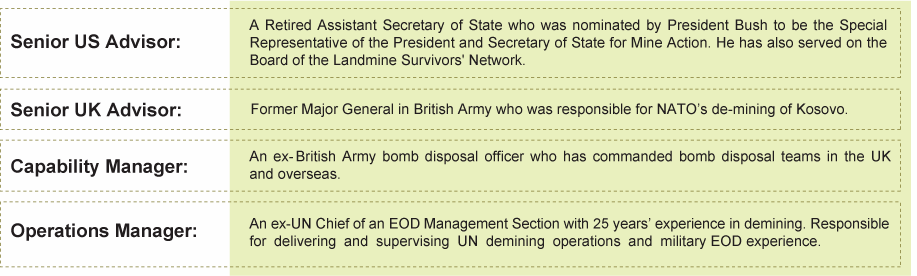 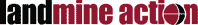 Appendix No 1 ( 2-2)De-mining, Battle Area Clearance (BAC) and Explosive Ordnance Disposal (EOD)MULTIPLE CLEARANCE OPERATIONSExperienced de-miners operate in accordance with International Mine Action Standards(IMAS) principles and use a number of clearance methods:-Manual Clearance– including a wide variety of approved manual tools and electronicdetection devices.-Mechanically Assisted Clearance– including flails and other mechanical devices.-Explosive Detection Dogs– to support manual operations.LAND AND UNDERWATER CAPABILITYWhere highly specialised de-mining skills are required, for example, underwater, Scotia Grouphas selected world class partners to deliver the safest and most effective solutions for theirclients.MANAGEMENT AND DELIVERY OF THE ENTIRE PROCESSAll de-mining projects are delivered in accordance with PRINCE2 methodology and clients areassisted in all aspects of planning and managing their de-mining projects. Where appropriatethe conduct of de-mining operations is done within this framework. Scotia Group is alsoaccredited to ISO 9001:2000.WORLD CLASS MANAGEMENT TEAMINTEGRATION OF LOCAL STAFFScotia Group seeks every opportunity to integrate local communities into our de-mining andEOD programs, therefore utilising local knowledge.  With a comprehensive skills transferprocess we endeavour to train and deploy local staff.ABILITY TO PROVIDE OWN SECURITYScotia Group supportsIn hostile environments like Afghanistan and Iraq, Scotia Group has the ability to provide itsown security services. The integration of this crucial element into each team enables the safemobilization of the de-mining teams and secures clearances.Scotia Group conformsto International Mine ActionStandards (IMAS).CONSULTING SERVICESScotia Group isOlive Group is able to offer specific de-mining and related consulting services including:ISO:9001:2000 accreditedand is dedicated toquality assurance.-Weapons of Mass Effect (WME) Services -highly specialist WME consulting servicesoffering organisations (from Governments down) advice on how to prepare for andScotia G RO UP SERVIC ES:subsequently deal with the aftermath of a WME incident.ConsultingDe -miningIntegrated Protective ServicesIntelligent Security & Safety Solutions-Procurement Advice -specialist equipment advice and assistance with developingLocating & Trackingand analysing the clients needs.Strategic Analysis & AssessmentT raining©  Copyright Scotia Group  2009 .-Battle Area Clearance- specialist consulting and technical advice to inform clients ofpriorities for clearance during post conflict reconstruction phases.Appendix No 2 ( 1-2)Integrated Protective ServicesUnderstanding and managing the diverse range of risks to personnel, assets and dataWho is Scotia Group?is fundamental to preserving corporate reputation and shareholder value. At Scotia weScotia Group is a global provideradvise clients on implementing cost effective, bespoke and integrated security solutionsof integrated security and riskto mitigate or transfer risk exposure.mitigation solutions that enablegovernments, non-governmentalA company's success is underpinned by its assets, and protecting them in volatile andand international organisations,extreme environments is necessary to allow you to focus on your core business.and commercial customers toThe diversity of business assets – from personnel and information to cargo – requires aassure high-value assets.holistic approach to asset protection.The company offers anarray of security services andAt Scotia Group we provide a full range of Security Operation services including closetechnology-enabled solutionsprotection, asset protection and medical support, ensuring all risks are accounted forto support critical infrastructureand mitigated against.protection, post-conflictreconstruction, humanitarianwork and emergingEach security operation package is designed and tailored for the individual client by ourmarket requirements.dedicated security advisors whose experience has been perfected by extensiveoperational presence in high risk environments.Our project managers are permanent employees of Scotia Group, hand picked by theGroup’s Director of Operations. All are formerly Warrant Officers from UK SpecialForces.  Scotia Group’s security consultants must have a minimum of 10 yearsexperience in military or law enforcement and hold an industry-approved closeprotection qualification. Scotia Group’s security operators are dedicated to providing thehighest operating standards in the industry, thus creating a benchmark for others.The pursuit of excellence and highest disciplinary standards are what every ScotiaGroup employee must strive to maintain.Our consultants possess extensive regional and operational experience havingWhy choose Scotia Group?operated in Iraq, Afghanistan and other high risk countries around the world.Each security operation isOur teams of international staff, combined with local security professionals and supportdesigned and tailored for thestaff ensure local customs and regulations are adhered to. This mix ensures bestindividual clientpractice, by combining local knowledge and insight with international standards.  ThisSecurity operations are projectre-enforces our dedication to providing the highest operating standards in the industry.managed by former membersof Special Forces from theSCOPE OF SERVICESUnited Kingdom, South Africa,Australia and New ZealandExecutive Protection: Scotia Group utilizes the expertise of former UK Special ForcesOngoing operational presenceand Royal Military Police Close Protection Operators to provide tailored, specialistin high risk environments suchexecutive protection to diplomats, non-governmental  organisations, CEO's, and highas Iraq, since 2003net worth individuals.  Scotia Group prides itself on the professionalism of its closeCombination of operationalprotection operators who are mindful of the profile of their clients and when theyplanning, personnel provisionand logistical support.themselves need to be high or low profile.Hostile Environment Close Protection: Scotia Group conducts close protection insome of the worlds most hostile and remote environments, including Iraq andAfghanistan. We provide bespoke planning and implementation including theprovision of armed security, life support services, command and control solutions andarmoured vehicles. Our services are ready to be deployed in times of internationalcrisis whether through internal security issues, post regime change where the rule oflaw has failed or through natural disaster. Scotia Group assisted in relief efforts inIndonesia following the tsunami and in the US, post - hurricane Katrina.Key Point Security: Using proven threat and risk methodology combined with awealth of experience, Scotia Group can identify and counter risks. We provideeffective key point security plans and ensure implementation and management arecarried out. From corporate headquarters to strategic power plants, Scotia Group canprovide the right level of manpower and technology to protect facilities in a costeffective manner.Appendix No 2 ( 2-2)Integrated Protective ServicesRecent ProjectsProtective security andmanagement for oil and gasfacilities and pipeline projectsin central Asia, Latin Americaand the Middle EastConvoy escort and personnelprotection in the MiddleEast for commercial andgovernment clientsAirport facility security review,guard force, supervision andair marshalling task in theMiddle east for high valuecargoPerimeter security andaccess control advisory andmanagement teams workingwith the Iraq Ministry ofDefence  and Iraqi Ministryof InteriorCompound security andammunition convoy escortin AfghanistanMaritime Security: Scotia Group has extensive knowledge and experience in thefield of maritime security with past performance of port security management andISPS accreditation management and implementation. Scotia Group can provideMaritime contingency planning, vessel security (on board or port facility), MaritimeCounter Terrorist advice and tracking of maritime assets.Asset Protection: Scotia Group has a wealth of experience in the field of assetprotection, from escorting high value cargo in transit to safeguarding specialisedhigh value equipment on static locations. All client requirements are taken intoaccount and a robust security posture implemented to ensure integrity of the assetswherever they may be.Commercial and Residential Security: Scotia Group has a proven past performancenot only providing protection to commercial and residential properties but also toNGO and government compounds and facilities around the world.  Scotia Group canprovide patrolling guards and access control supervisors where needed, coupledwith systems design and technology where appropriate.Surveillance: Scotia Group has a proven covert surveillance capability, and candeploy teams at short notice to conduct foot or mobile surveillance in urban or ruralenvironments. Using experienced operators and state of the art technicalsurveillance equipment, Scotia Group can covertly collate intelligence, or can turnthe tables to conduct effective counter surveillance measures.Medical Support:  Scotia Group has integrated UK Special Forces paramedics withinits security teams who are advance trauma qualified. They are authorized to carrycontrolled drugs for pain relief and to stabilize casualties for evacuation. ScotiaSCOTIA G RO UP  SERVI CES:Group medics can also run courses for clients and dependents at remote worksitesConsultingDe-miningor within accommodation compounds.Integrated Protective ServicesIntelligent Security & Safety SolutionsLoca ting  &  Tra ckingStra te gic  Ana lysis  &  Assessmen tTra ini ng©  Copyrigh t  Scotia  Grou p  200 8.A ll  r ig ht s  r e s er v ed .Fo r mo re  inf orma ti on:www. Scotia-World. com  or  inf o@scotia-world.com. com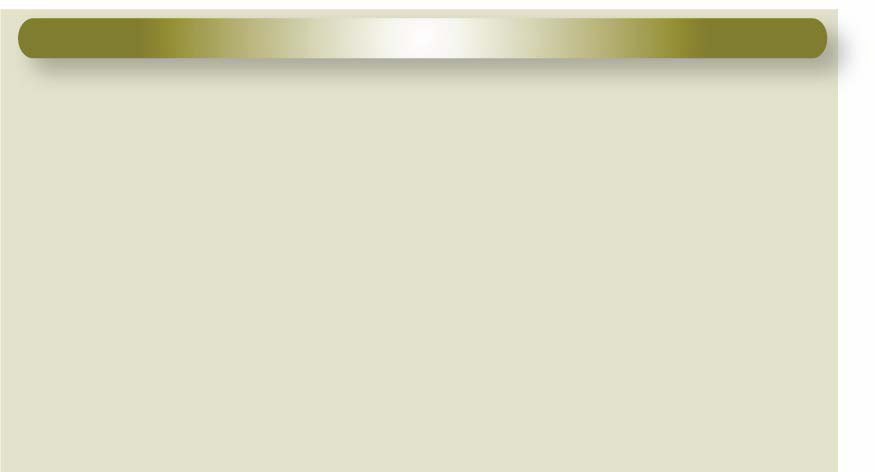 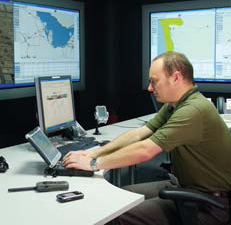 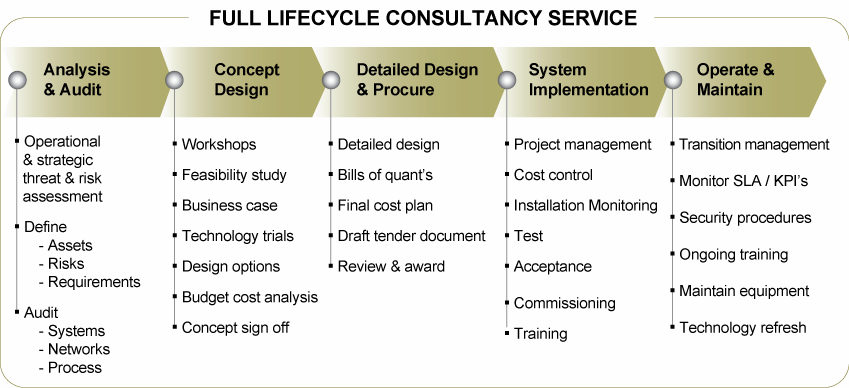 Appendix Number 3 (1-2).Intelligent Security & Safety SolutionsUnderstanding and managing the diverse range of risks to personnel, assets and dataWho is Scotia Group?is fundamental to preserving corporate reputation and shareholder value. At Scotia weScotia Group is a global provideradvise clients on implementing cost effective, bespoke and integrated security solutionsof integrated security and riskto mitigate or transfer risk exposure.mitigation solutions that enablegovernments, non-governmentalScotia Group specialises in servicing the following markets and types of projects:and international organisations,and commercial customers toassure high-value assets.SERVICES AND EXPERTISEThe company offers anarray of security services andtechnology-enabled solutionsProperty and infrastructure security– strategic and operational threat and riskto support critical infrastructureassessments, security and access control systems, area wide cordon and ring of steelprotection, post-conflictnetworks, intelligent building systems, telecommunication systems, intelligent visualreconstruction, humanitariansystems, intelligent ID cards and business process analysis.work and emergingmarket requirements.Intelligent transportation systems– intelligent road, rail, air and maritime systemsScotia Group operates in overincluding vehicle monitoring and classification, RFID tagging, journey timethirty countries with principalmanagement, tolling & charging, number plate and other vehicle and visual recognitionoffices in Dubai, and UK.and control centres and data and disaster recovery centres.Telecommunications networks– fixed, wireless, WiFi, WiMax, Mesh and IPnetworks for deployment across various platforms and including the transmission ofvoice, data and images.Data and Image centres– local and national command and control centres with datacapture and mining capabilities including resilience, disaster recovery, and businesscontinuity measures.Olive Group’s in-house Intelligent Security and Safety Solutions division offers atechnology driven full lifecycle consultancy service from feasibility project deliveryto operational support.  For clients needing to build and operate sophisticatedsecurity systems we help turn complex projects into reality by offering a turnkeyWhy choose Scotia Group?service from initial inception to full implementation.End to end solutions -from feasibility and designto procurement andimplementationSupplier independent solutionsIntegrated solutions whereleading edge technology iscombined with effectiveoperational managementbusiness processesInnovative and forward thinkingHighly skilled staff withexperience in all marketsectors on a international basisHistory of proven andsuccessful project deliveryThis enables us to address security, safety and technology issues and offerintegrated solutions where leading edge technology is combined with effectiveoperational management business processes.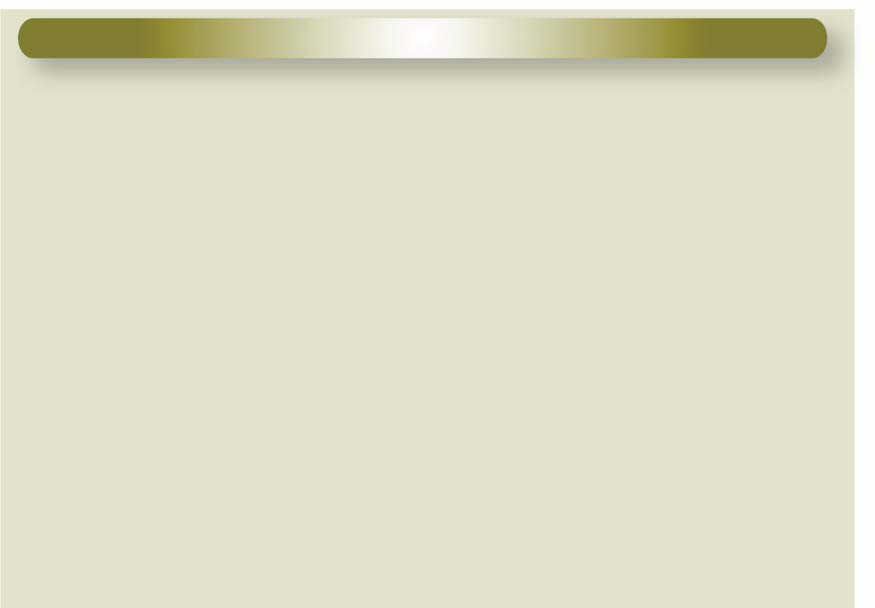 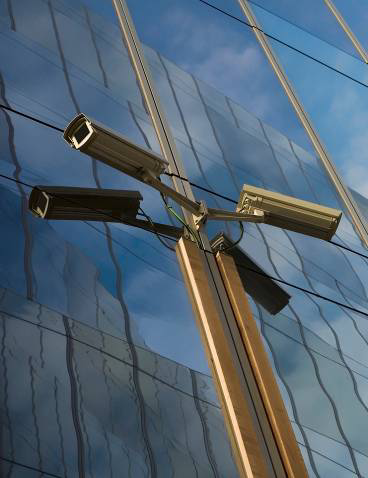 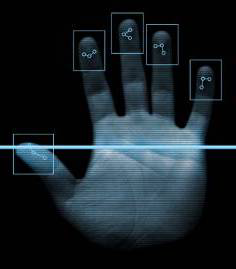 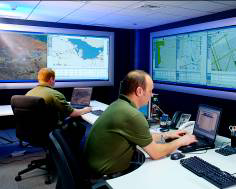 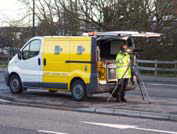 Appendix Number 3 (2-2).Intelligent Security & Safety SolutionsSTRATEGIC SECURITY AND RISK MANAGEMENT ADVICEScotia Group offers bespoke strategic security and risk management advice in order toprotect critical assets including people, business information, infrastructure, products &services and processes to brand reputation. We offer:Risk and Vulnerability Analysis– assessing the full spectrum of risks andrecommending measures to mitigate against themThreat Assessments(Criminal, Terrorist, Protestors & Activists, Saboteurs &Subversives and Natural Disasters) – strategic, operational and tactical assessmentsidentifying & defining the current threat and assets and assessing the client’s exposure.Architecture Design Review– A complete review of the internal and external buildingdesign is essential when ensuring that key security requirements are incorporated intothe building at the earliest, and therefore, the most cost effective time.Sector Experience:Business Impact Appraisal– thorough analysis of the risks may identify potentialthreats that could be avoided or eliminated by early considerationReal estate developers- CommercialOur team follow tried, tested and proven methodology to conduct high quality risk- ResidentialAssessments. We tailor each assessment to the client’s needs and work with them to- Retailidentify the risks and ascertain their risk posture. Our comprehensive reports provide- Hotel & leisureIn-depth detail of the risk itself, an d highlight the appropriate strategies for theOrganisation’s team.Transport authorities- Road- Rail- MaritimeLEADING EDGE TECHNOLOGY- AirOur experienced and qualified design staff deliver supplier independent, innovative,Communications providers‘best of breed’ solutions that are relevant and value for money, drawn from theOil & Gas companieslatest technology on the market.GovernmentThe areas of technology that we specialise in are:Police authoritiesCCTV and surveillance systemsWe have gained unrivalledIntelligent visual systems & softwareknowledge over the years,working with a wide varietyAccess control systemsof high profile organisationson an international basis.Intruder detection systemsPerimeter Intrusion and fencing systemsBiometric systemsNumber plate reading systemsIntelligent parking systemsScreening solutions (vehicles, people, objects)Guard tour systemsBallistic protectionBio hazard detectionDigital and analogue recording systemsControl Rooms (interface and integration)Asset & RFID tagging systemsSCOTIA G RO UP  SERVI CES:ConsultingCommunications networksDe-miningIntegrated  Protective  ServicesIntelligent  Security  & Safety SolutionsLocating  &  TrackingStrategic Analysis & AssessmentTraining©  Copyright Scotia  Group  200 8.All  rights  reserved .For more  information:www. Scotia-world. com  or  inf o@scotia-world. com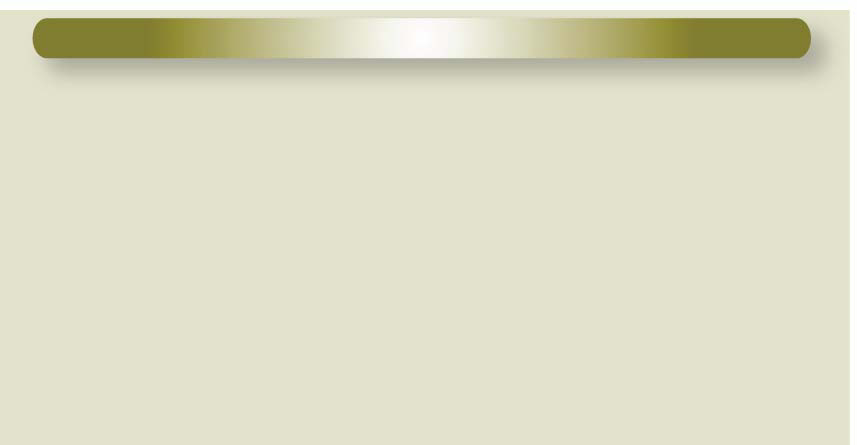 Appendix Number 4 (1).Life Support SolutionsThe Scotia Group Life Support Unit provides comprehensive life support solutions inWho is Scotia Group?the most extreme conditions, allowing you to focus on your core business. LifeScotia Group is a global providerSupport Solutions include consulting services, temporary housing, general andof integrated security and riskspecialist maintenance, food supply and catering, camp servicing and management,mitigation solutions that enablesea/land/air transportation and escort, equipment sourcing and shipping, andgovernments, non-governmentalsecurity. Scotia Group integrates internal and external resources to provide a one stopand international organisations,and commercial customers toshop solution.assure  high-value  assets.EXPERTISE IN EXTREME ENVIRONMENTSThe company offers an arrayof security services andtechnology-enabled solutionsSince 2003, Scotia Group has provided life support services  for  corporate  andto support critical infrastructuregovernment clients in Iraq and Afghanistan, in Mississippi after Hurricane Katrina andprotection, post-conflict reconstruction,in post-tsunami Indonesia.humanitarian work and emergingmarket requirements.SCOPE OF SERVICESScotia Group operates in over thirtycountries with principal offices inOffering life support in extreme environments is challenging even for companies withPort Harcourt – Nigeria, UAE & UK..experience in operating in difficult areas. Scotia Group offers an integrated solutionWhy choose Scotia Group?including technical sourcing and logistics capabilities, as well as deploying a widerange of expertise in the most extreme environments.Successful history of providing lifesupport integrated solutions in themost challenging environments.SERVICESIntegrated solutions - includingsecurity and consulting services.Temporary housing solutionsCamp servicing and managementFull service offering from temporaryhousing solutions, general andSafe houses, camp design andReception management, cleaning, garbagespecialist maintenance, utilityconstruction, tents, pre-fabricated andremoval, sewage management, fuel supplyand fuel supply, food andcontainerized accommodation, kitchenand point of distribution management,catering, transportation toand leisure facilities, water and powerhealth care and sanitary evacuation.camp management.supply, garbage and sewage facilities.Transportation and escortWhy an integrated solution?General and specialist maintenanceFixed or rotary wing, sea and landGenerators, general electricity andtransportation of cargo and personnel, hardWhen security is a key success factorto your operation, then an integratedcarpentry, reefers, kitchen equipment,and soft skin vehicle rental.solution helps you mitigate risks andsoft and hard skin vehicles.focus on your core business:Additional ServicesFood supply and cateringIT and communication solutions (voice andThis reduces your exposure to riskFood procurement from local or domesticdata), office related services and technicalas we manage the pre-deploymentmarkets, shipping and catering.sourcing.and deployment phases, you mayeven consider operating in an areayou previously excluded because ofthe risk level.INTEGRATED SOLUTIONSWe integrate internal and externalresources, so that you have only oneSecurity, Consulting, Tracking and Locating Solutionspoint of contact. You decrease yourLife Support Solutions are thoroughly integrated with other areas of our businessmobilization costs and reduce yourexpatriate staff to the minimum.which include:security services which can ensure that personnel, and other assets reachtheir destination safely,advanced tracking and locating solutions with managed response, and riskalert capability,a consulting division to provide pre-deployment, research, risk assessments,business feasibility and due diligence.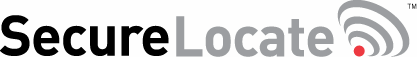 Appendix Number 5 (1-2).Locating and Tracking SolutionsWho is Scotia Group?Scotia Group is a global providerof integrated security and riskmitigation solutions that enablegovernments, non-governmentaland international organisations,Ensuring the safety of critical assets, whether personnel, information, equipment orand commercial customers tocargo, is key to success in today’s business environment. Loss or damage of any oneassure high-value assets.of these can have serious implications for an organisation’s operational continuity. ScotiaGroup can help clients protect and monitor essential assets through its integratedThe company offers anarray of security services andtracking system, SecureLocate™.technology-enabled solutionsto support critical infrastructureBuilding on proprietary software, Scotia Group’s dedicated research and developmentprotection, post-conflictteam can ensure that the tracking capability provides adequate protection forreconstruction, humanitarianwork and emergingemployees and assets without infringing on the client’s operational capability.market requirements.As well as offering standard tracking, locating and alarming capability, Scotia Group canScotia Group operates in overprovide hardware (including GSM cell phones with built-in tracking device and panicthirty countries with principaloffices in Port Harcourt - Nigeriabutton), software, installation and training, and primary monitoring from Scotia Group’sUAE and UK.24/7 Operation Centre.SecureLocate™ feeds can also be integrated into Google Earth, allowing clients toWhy choose Scotia Group?easily track their assets on screen and make sense of their movements. Additionally,Highly innovative researchScotia Group can provide real time threat and risk information to clients through theand development team.SecureLocate™ system ensuring that high risk areas can be ring-fenced ‘out ofProvide customer focusedbounds’ and assets diverted if necessary.solutions tailored to specificrequirements.In certain operating environments, Scotia Group can also offer a bespokeEnd-to-end solutionsSecureLocate™ Response Team, delivering a comprehensive alert and responseinclude hardware, software,capability in an emergency.installation, integration withGoogle Earth, client andoperator training, additionalSecureLocate™ solutions can be used in a wide range of situations, including:intelligence data feeds andprimary monitoring 24/7Fleet managementfrom the Control Centre.Aviation and maritime trackingConvoy securityStatic alarms / panic alarmsImmediate employee and asset location in the event of a serious incidentScotia Group’s ownership of the SecureLocate™ source code, combined with itsintegrated system offering ensures client requirements can be covered from hardwareprovision through to asset recovery.EXPANDING YOUR SECURE ENVIRONMENTSecureLocate™ uses both GSM and high sensitivity GPS networks to provide preciselocation information.  The monitoring system is web-based, allowing clients to tracktheir assets’ location through a secure server even when on the move themselves.Equally, asset monitoring and alarm response can also be outsourced to the ScotiaGroup 24/7 Control Centre, where a dedicated team can provide advice and ensureappropriate responses are in place to recover assets following an incident.SecureLocate™ mapping and data are constantly updated to provide the mostaccurate information available.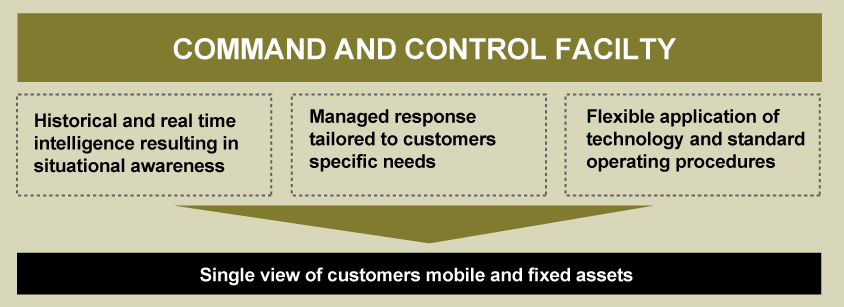 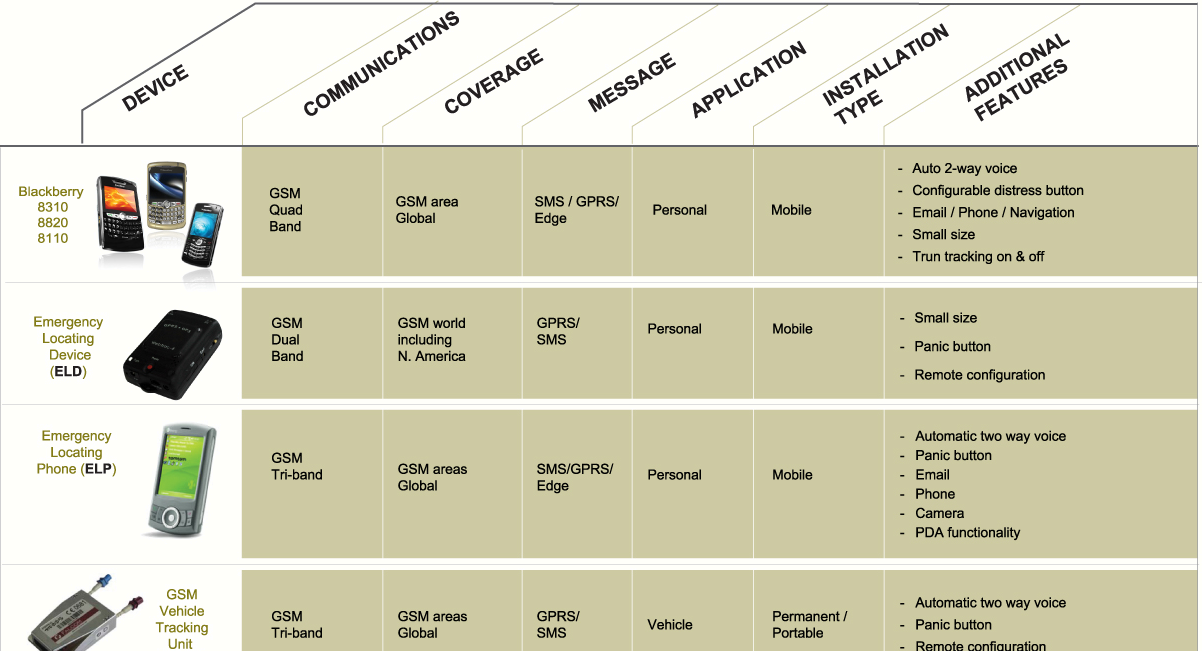 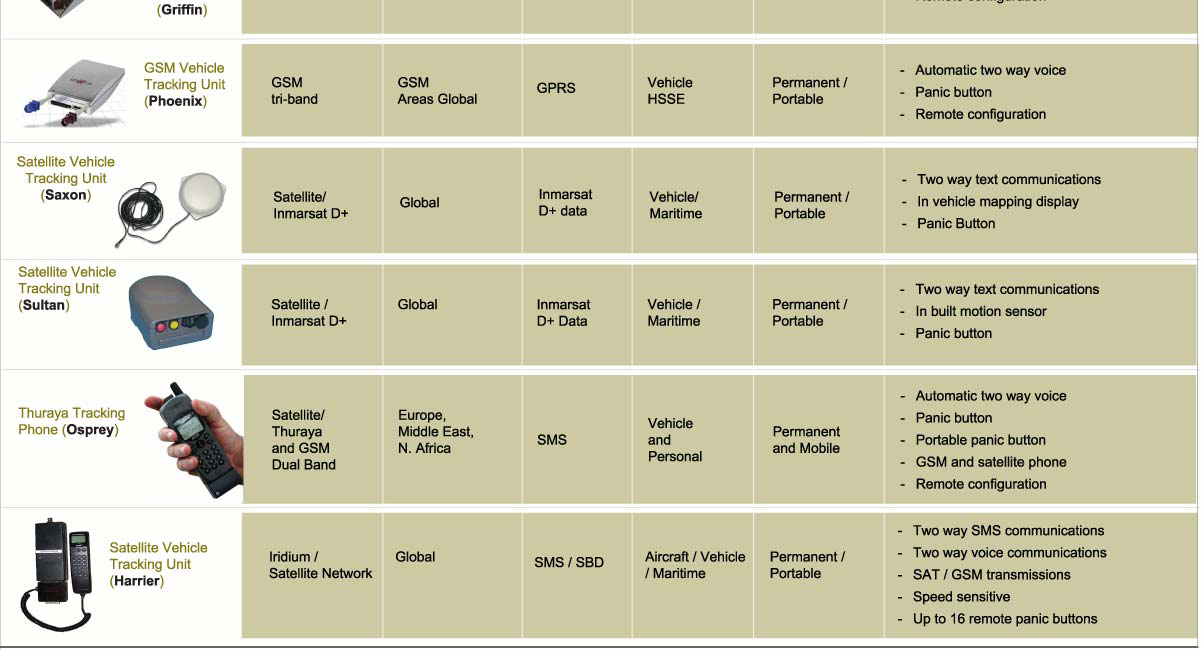 Appendix Number 5 (2-2).Locating and Tracking SolutionsHow Does it Work?Pressing the alarm on aSecureLocate™ device triggersan alert/display either in the ScotiaGroup Control Centre, on anauthorised laptop or authorisedmobile phone. Locationinformation is reported andone or two-way GSM voicecommunications are opened,enabling the 24/7 Control Centreto either discreetly ascertain thenature of the problem (e.g. incase of kidnap) or to talk directlyto the respondent (eg in caseofLOCATION AND TRACKING DEVICESremote location road trafficaccident). Scotia Group and/orScotia Group will work with the clients to ensure the correct form of tracking device isthe client can then respond inthe pre-arranged manner.used and can provide an extensive variety of tracking hardware. Devices can eitherUsing the SecureLocate™be set to track constantly, provide intermittent tracking, or only be used to pinpoint ansystem ensures that:asset’s location in the event of an incident or emergency.Appropriate and timelyassistance can be provided inthe event of an incident. Thiscan range from receivinginstructions by phone to thedeployment of a RapidReaction Team (RRT).Available intelligenceinformation can be usedproactively to advise personnelof risk.Detailed and proven SOP’sformulated by a team ofex-military officers ensuresthe highest quality of support.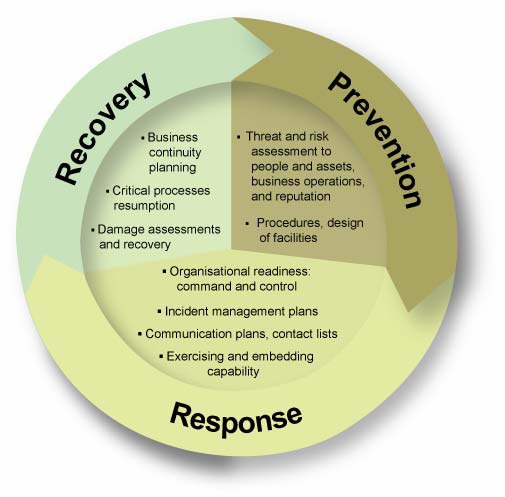 Appendix Number 6 (1 -3).Strategic Advisory ServicesScotia Group’s Consulting division provides strategic advisory services to supportgovernments, quasi-government organisations, industry and individuals toWho is Scotia Group?understand and manage their key risks. Our services are aimed at protecting ourclients’ highest value assets. Focusing at the senior decision-making level, weScotia Group is a global providerof integrated security and riskenable our clients to understand their critical risks, identify priorities, and makemitigation solutions that enableinformed choices about where to invest resources to manage and reduce thosegovernments, non-governmentalrisks. Equally, we enable them to identify and take advantage of opportunities thatand international organisations,can create competitive advantage.and commercial customers toassure high-value assets.Scotia Group has a breadth of experience advising and supporting clients at theThe company offers anhighest levels of government and the corporate sector in the areas of securityarray of security services andstrategy, crisis management, and new market entry. Our capability is built ontechnology-enabled solutionsto support critical infrastructureoperational experience in high risk environments and senior level expertise in theprotection, post-conflictareas of national security, defence sector reform, and technology-enabled criticalreconstruction, humanitarianinfrastructure protection.work and emerging marketrequirements.CORE AREAS OF OUR WORK ARE:Scotia Group operates in overthirty countries with principalCrisis Management Strategy and Planningoffices in Port Harcourt - NigeriaUAE and UK.We provide end-to-end support to governments and industries in crisismanagement. Our starting point is to examine existing capability for crisisWhy Choose Scotia Group?preparedness, with a view to improving what may exist to meet current and futurechallenges. Our perspective is strategic, addressing the full spectrum fromBreadth of CapabilityCrisis management strategyprevention to response and recovery.  Improving prevention planning through aand planningrobust threat and risk assessment and strengthening procedures that would reduceNational security and resiliencerisks of untoward incidents is critical. Effective response mechanisms can make allMajor events securitythe difference between a well managed incident and a disaster. We help our clientsCritical infrastructure protectionMarket entry supportto develop effective organisational systems, well trained personnel, and specificplans for managing incidents such as natural disasters, pandemics, or terrorism.Unique expertiseSecurity and defenceScotia Group’s commitment goes well beyond delivering a crisis management plan.sector reformGovernments, oil and gas,We support our clients in implementing the plan, through a range of activitiesconstruction, and infrastructureincluding:industriesDue diligenceExercises and scenarioOperational experience in highplanning to build organisationalrisk environmentsreadinessEnd-to-end solutionsFrom strategic planning toBespoke threat and riskimplementation supportassessments on specificOrganisational readinesslocations or scenariosThreat and risk assessmentTrackingAsset and people trackingTechnology-enabled securitysolutions through our 24/7systems designLogistics and security supportcontrol centreEnhancement of physicalsecurity of facilities throughintelligent and cost-effectiveuse of technologyOperational support andsecurity in the event ofevacuation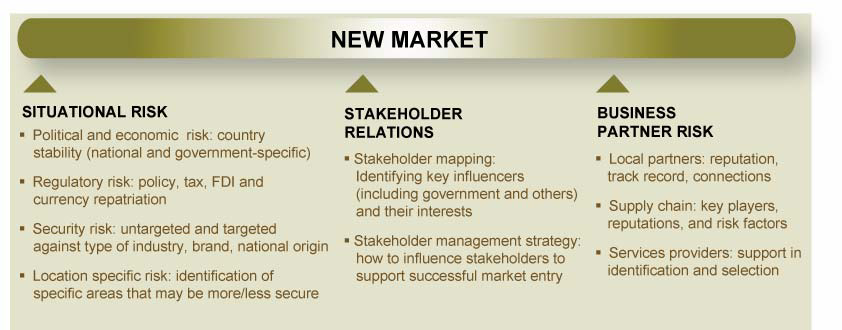 Appendix Number 6 (2-3).Strategic Advisory ServicesSecurity StrategyWe enable governments to identify their current and future national security risks,assess capabilities, and develop solutions to manage risks. Areas of our workinclude national security, critical infrastructure protection, and major eventssecurity. Our work with industry focuses on corporate security policy, interfacewith government bodies, and crisis management planning.We help our clients to address the following type of questions:What should security priorities be in the immediate and longer term?Are existing mechanisms for threat and risk assessment and integratedresponse capable of meeting future needs?Where should investment in improved processes and critical infrastructureprotection be focused?Building on the decisions that result from this, Scotia Group is able to supportclients in taking good ideas into effective implementation through its capabilitiesin providing integrated security solutions.Market Entry SupportNew market entry can be a daunting challenge for many companies. Scotia canhelp clients understand and manage the risks involved to enable them to takeadvantage of the market opportunity. We help clients understand and take stepsto mitigate three types of risk factors involved in new markets:Situational risk, focused on political, regulatory and security issuesBusiness partner risk, focused on understanding who our clients may need towork withStakeholder relations risk, focused on identifying and building relations withkey influencersScotia Group utilises its deep experience in certain countries and partners withother select high-quality providers to enable market entry in a range of countriesacross the Middle East, South Asia, North Africa and West Africa. Our workdovetails into implementation support as per clients needs.Turnkey Market Entry Solutions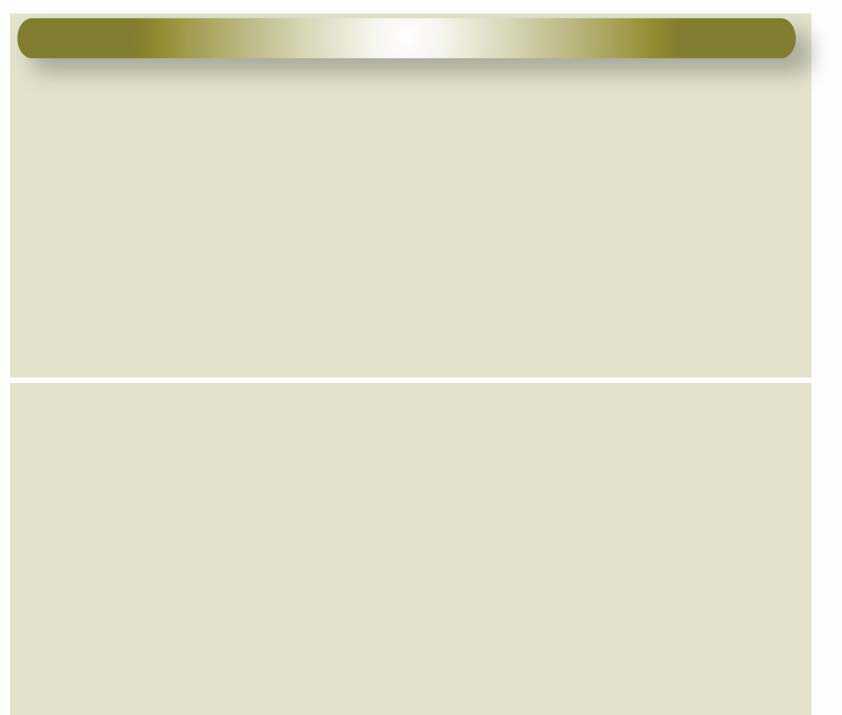 Appendix Number 6 (3-3).Strategic Analysis and AssessmentThe core competency of Scotia Group’s Strategic Analysis and Assessment (SA2)Who is Scotia Group?division is the creation of networks that collect, analyse and disseminate information.SA2 helps clients make timely, well informed decisions that can enable business byScotia Group is a global providerreducing risks and facilitating business continuity. All SA2 services function inof integrated security and risksupport of the client’s core business objectives through the provision of intelligencemitigation solutions that enablegovernments, non-governmentalto pursue competitive advantage, demonstrate duty of care, mitigate risk andand international organizations,assure business continuity.and commercial customers toassure high-value assets.Unlike providers of ‘generic’ information services, SA2 holds workshops with clientsThe company offers anto understand exactly their unique footprint, threat profile, risk tolerance andarray of security services andreporting requirements, and to design their own intelligence support retainer usingtechnology-enabled solutionsa bespoke combination of the below services.to support critical infrastructureprotection, post-conflictreconstruction, humanitarianExtensive use is made of cutting-edge incident databases and advanced mappingwork and emergingtechniques to quantitatively analyze and visualize the threats that are directlymarket requirements.relevant to the user, no matter how volatile the location.Scotia Group operates in overthirty countries with principalOn-the-ground sourcing is the cornerstone of SA2’s collection capabilities.  Directoffices in Port Harcourt - Nigeriaaccess to SA2’s analysts is another important part of Scotia Group’s intelligenceUAE and UK.offerings. Intelligence support services are delivered to the points-of-contactdefined by the client using the means of dissemination (SMS, email, verbalWhy choose Scotia Group?briefings) that the users deem most effective.As a well respected and highlyprofessional internationalSA2SERVICESprovider of total securitysolutions Scotia Group providescomprehensive intelligenceWatchkeeper 24iData MappingservicesDecision Support Toolssupport based on any securityneeds.delivers a 24/7 SMSallow layers of tacticalare Scotia Group’s uniquesecurity alert service ondata to be displayed andmetrics-based riskAs a boutique informationsecurity-critical eventsconfigured to clientmonitoring service. Usersprovider the A2 divisionthrough the specifications on a highlydefine a set of benchmarksspecializes in the design andControl Centre, using asecure d satellite imagerythat will trigger marketdelivery of bespoke reportingspecial team ofmapping platform. Usersentry, evacuation or asystems.experienced A2 analysts.can visualize theirchange in security posture.Clients also receiveoperating locations andScotia Group monitors theThe A2 division has a high-calibre analyst team whichauthoritative "postpersonnel in real-time tosituation at key locations onbenefits from exploitation ofincident analyses" tosupport pre-entry projectthe ground and warns whenScotia’s operational footprintadvise on how majorplanning plus crisis andrisk levels re ach the user’sand support from a robustsecurity events mayincident management.specified levels.Expert Network.impact their business andpersonnel.A2 reporting is enabled by bothhuman intelligence andadvanced technology. TheCommissioned ReportsEnvironmentalExecutive Briefingsgive24/7 Control Centreserves as the fusion point forScanninguses website,result when users task oursenior decision-makersour Security Operations,media and public opinionexpert team to report onthe access to regular andIntelligence, Tracking andsingle issues of verysampling to scan forad hoc briefings by Olive’sEmergency Responsehostile intentions andspecific and highlyauthoritative experts acrosssurveillance, plus risks toconfidential interest to theirthe full range of threat andmarket entry, reputationbusiness. Using on-the-risk issues. The serviceand intellectual property.ground sources, A2 can drillis confidential, flexible,down into local security andA surprising number   ofinteractive and completelythreats and indicators arepolitical dynamics. Verbalbespoke to requirements.visible for those whobriefings can be arrangedBriefings can be targetedeither in conjunction withknow where to look.at board- level decision-commissioned reports, ormakers, securityas a stand-alone service.management, or evenexpatriate personneland families.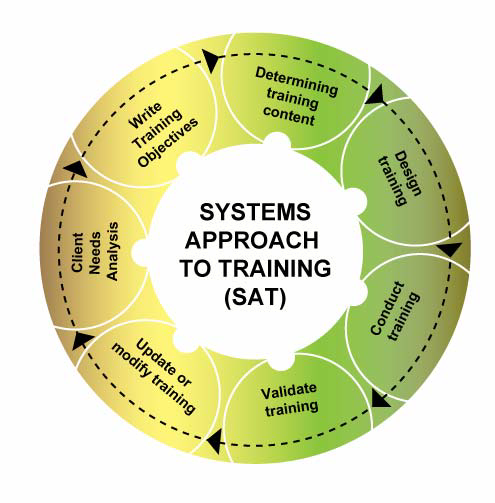 Appendix Number 7 (1-2).TrainingAn organisation’s success is underpinned by its people ensuring they areWho is Scotia Group?effectively trained to operate in volatile or high risk environments is critical.  ScotiaScotia Group is a global providerGroup believes training is an essential element of both capability and duty of care.of integrated security and riskThis drives our approach and ensures that we work with our clients to provide themitigation solutions that enablehighest quality and most relevant training for their needs.governments, non-governmentaland international organisations,and commercial customers toScotia Group offers bespoke training solutions for corporations, executives, NGOs,assure high-value assets.governments and emergency services, as well as military and law enforcementpersonnel. Courses are taught by highly experienced trainers, a majority of whomThe company offers anare former Special Forces Instructors. Scotia Group trainers combine currentarray of security services andtechnology-enabled solutionsmethodology with contemporary operational experience and courses areto support critical infrastructurecontinually reviewed and updated to ensure their relevance and adherence toprotection, post-conflictstandards of best practice.reconstruction, humanitarianwork and emergingmarket requirements.Scotia Group offers over 70 courses, including;Close ProtectionEmergency ResponseSecurity ManagementHealth and SafetyDriving CoursesFire SafetyFirearmsScotia Group’s US training facilitiesunparalleled experience, complete with live fire capability for anyone working invery high risk environments. In addition to the US training base, Scotia Group alsoprovides peripatetic training teams which can deliver courses at locationsconvenient to the client’s centre of operations.Why choose Scotia Group?CUSTOMER FOCUSED SOLUTIONSEnd to end solutions -from feasibility and designto procurement andRather than provide generic courses, Scotia Group works in close consultation withimplementationclients to determine their exact training or learning requirements. This enables us todesign the courses or products which will be of most benefit and value to the client,Customer focused solutionstailored to specificpotentially providing time and cost savings, while delivering an optimum service.requirementsINSTRUCTORS WITHWorld class training facilityCONTEMPORARY OPERATIONALin the US, with multipledriver training tracks andEXPERIENCElive fire rangesScotia Group instructors are experts inExperts tuition from formertheir fields, and are recruited from theUK Special Forces instructorsUK Special Forces or UK EmergencyGuaranteed to deliver onFire and Rescue services. Theirtime and budget to theteaching expertise is underpinned byhighest standardcontemporary operational experience inTraining consultancy anda range of challenging environmentsmentoring capabilityenabling them to give clients relevant,realistic and potentially life savinginstruction.CONDUCTED USING THE SYSTEMSAPPROACH TO TRAINING (SAT)Scotia Group employs SAT – the benchmark training methodology – at all levels ofits training programmes.Appendix Number 7 (2-2).TrainingMANAGEMENT AND DELIVERY OF THE ENTIRE PROCESSScotia Group can provide complete turnkey integrated solutions to meet clients’training needs. The group also employs project management methodology to ensurethat services are delivered on time, to the agreed standard and at the agreed price.Outsourcing training requirements to Scotia allows clients to focus on what reallymatters to them, and to benefit from a better informed and equipped workforce.TRAINING CONSULTANCYIf clients are formulating their own training strategy and requirements, Scotia Groupoffers a Training Consultancy service to advise, guide and mentor.SCOTIA GROUP TRAINING FACILITIESScotia Group is continuing to develop its Memphis-located Scotia Security TrainingCentre (OSTC). OSTC currently offers state of the art training facilities, including a drivertraining circuit, an off road driving circuit, live fire weapons and explosives ranges, as wellas fully equipped training rooms and an extensive fleet of practice vehicles.